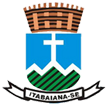 ESTADO DE SERGIPEPREFEITURA DE ITABAIANAAVISO DE LICITAÇÃOPREGÃO PRESENCIAL N° 035/2019A Pregoeira Oficial da Prefeitura Municipal de Itabaiana, em atendimento às disposições legais e à Resolução n° 257/2010, do Tribunal de Contas do Estado - TCE torna público, para conhecimento de todos a realização de licitação, na modalidade acima especificada, e mediante informações a seguir:OBJETO: Contratação de empresa especializada na prestação de serviços em organização de eventos, correlacionados a estrutura e suporte técnico, para apresentações artísticas e de shows musicais, para a 54ª festa dos Caminhoneiros deste município, incluindo mobilização e desmobilização, não contratados no Pregão 032/2019.DATA DE ABERTURA E RECEBIMENTO DAS PROPOSTAS: 07/06/2019(sete de junho de dois mil e dezenove) às 10:00h (dez horas).CLASSIFICAÇÃO ORÇAMENTÁRIA: 02.16 Secretaria da Cultura, Juventude Esporte e Lazer 13.392.0004.2077 Manutenção e Desenvolvimento de Atividades Festivas,    Culturais e Artísticas 3390.39.00 Outros Serviços de terceiros Pessoa Jurídica  3390.39.12 _  Locação de máquinas e equipamentos 3390.39.90 – Serviços de Iluminação, Sonorização e Montagem de Palco para apresentação Artística. 3390.39.05 – Serviços técnicos profissionais 3390.39.13 – Locação de bens móveis e outras naturezas e intangíveis Fonte 1001BASE LEGAL: Lei Federal nº 8.666/93, Decreto Federal nº 10.520/2002,Lei Federal nº 123/2006, alterada pela Lei nº 147/2014; Decreto Municipal nº 04/2006;Decreto Municipal nº 105/2016, Decreto Municipal nº 171/2017 e Decreto Municipal nº 179/2017.PARECER JURÍDICO:162/2019.O Edital, e informações complementares, encontra-se à disposição dos interessados, na sala da Comissão Permanente de Licitação, situada à Rua Francisco Santos, nº 160, 2º andar, centro, Itabaiana/SE, de Segunda-feira à Sexta-feira, em dias de expediente, no horário das 07:00h às 13:00h pelo telefone: (79) 3431-9712, pelo site www.itabaiana.se.gov.br, ou através do e-mail: licitacao.pmita@gmail.com.Itabaiana/SE, 27 de Maio de 2019.Sabrina Munike dos Santos Souza Pregoeira